ПОЛОЖЕНИЕ о проведении Международного конкурса-фестивалядетского литературно-художественного творчества«Начало in Moscow» PROVISIONon procedure of conducting international competition festivalof children's literary and art creativity«Начало in Moscow» 2014Каждый человек обладает теми или иными талантами. От природы дети любознательны и полны желания учиться и создавать. И для того, чтобы они могли проявить себя, свои дарования, нужно лишь умное и чуткое руководство со стороны взрослых.Культура в целом и литература в частности – великая школа нравственности. «Неизвестно еще, что было бы со всеми нами, не будь литературы, не будь Слова! И если есть в человеке, в душе его такие понятия, как совесть, долг, нравственность, правда и красота, - если хоть в малой степени есть, -  то не заслуга ли  это в первую очередь и великой литературы». ( Ю.П. Казаков).1. ОБЩИЕ ПОЛОЖЕНИЯ1.1. Настоящее Положение регламентирует порядок проведения Международного Конкурса-фестиваля детского литературно-художественного творчества «Начало in Moscow» (далее — Конкурс-фестиваль), определяет условия участия, порядок предоставления заявок, критерии отбора и оценки работ участников, сроки, место, условия проведения.1.2. Конкурс-фестиваль основывается на принципе равных возможностей для всех участников (далее – Участники), что обеспечивается процедурой комплексной экспертизы, проводимой Экспертным советом и членами Жюри.1.3. Посвящен Конкурс-фестиваль Году культуры в России, 200-летию со дня рождения М.Ю. Лермонтова, подготовке празднования 70-летия Победы нашего народа в Великой Отечественной войне 1941-1945гг. 1.4. Конкурс-фестиваль пройдет под девизом: «Культура России – культура Мира». Ориентируясь на актуальные культурные запросы общества и отвечая современным задачам воспитания и развития подрастающего поколения, Конкурс-фестиваль детского литературно-художественного творчества «Начало in Moscow» представляет собой комплекс методов и форм для выявления и поддержки творческих способностей детей и подростков и организован специально, чтобы дать им возможность проявить себя в различных видах литературно-художественного творчества. Конкурс-фестиваль ожидает стать ярким мероприятием, где на одной площадке встретятся юные таланты и профессионалы в области искусства (поэты, чтецы, прозаики, художники, актеры, журналисты, танцоры, книголюбы, музыканты).1.5. Авторские права защищены.2. УЧРЕДИТЕЛИ И ОРГАНИЗАТОРЫ2.1. Учредители и организаторы Конкурса-фестиваля: ГБУК г. Москвы «ЦКИ «Меридиан»; Департамент культуры города Москвы; Национальный фонд поддержки социальных инициатив «Содействие»; Союз писателей России; Международный Консорциум «ДВЕ СТОЛИЦЫ» г. Санкт – Петербург.2.2 Партнеры Конкурса-фестиваля: ГБУК г. Москвы «Центральная библиотечная система ЮЗАО»; Издательство «Жук»; г. Москва; Рязанский областной научно-методический центр народного творчества; Центр творчества «Аквариус», г. Москва; ГБУК г. Москвы «Дом Культуры «Гармония».2.3. Информационная поддержка Конкурса-фестиваля: газета «Пионерская правда» (приложение «Юная Москва»); Телеканал «АРТИСТ ТВ»; журнал «Путеводная звезда. Школьное чтение»; Международный альманах «Литературные знакомства»; Детско-юношеский альманах «Серебряные сверчки»; Брянская учительская газета; Еженедельник «Книжное обозрение»; Альманах «Рукопись», г. Ростов-на-Дону.3. ЦЕЛИ И ЗАДАЧИ3.1. Воспитание патриотических и гражданских чувств в подрастающем поколении; 3.2.Повышение роли литературы в нравственном, эстетическом воспитании детей и подростков;3.3. Выявление, поддержка и развитие литературно-художественных способностей детей и подростков в различных видах творческой деятельности; 3.4. Пробуждение интереса к историко-культурному наследию родного края в частности и России в целом;3.5. Привлечение профессиональных литераторов, журналистов, библиотечных и музейных работников, режиссеров, актеров, деятелей культуры к работе с детьми и юношеством;3.6. Межрегиональное и международное сотрудничество, культурный взаимообмен.4. ОБЕСПЕЧЕНИЕ И УПРАВЛЕНИЕ4.1. Оргкомитет Конкурса-фестиваля. В состав Оргкомитета входят: административная и режиссерско-постановочная группы, технические службы.Председатель Оргкомитета – А.В. Зеленецкая (директор ГБУК г. Москвы «ЦКИ «Меридиан»). Функции и полномочия Оргкомитета:4.1.1. принимает и обрабатывает заявки на участие в Фестивале по мере их поступления;4.1.2. формирует и утверждает состав Жюри и Экспертного совета;4.1.3. организует и проводит первичный отбор Участников Конкурса-фестиваля с целью последующей экспертизы;4.1.4. осуществляет организационно-техническое обеспечение работы членов Жюри и Экспертного совета, Кураторов;4.1.5. курирует Участников Конкурса-фестиваля на всех этапах проведения.4.1.6. осуществляет организацию, подготовку и проведение всех этапов Конкурса-фестиваля.4.2. Экспертный совет Конкурса-фестиваля. В состав Экспертного совета Конкурса-фестиваля входят известные деятели культуры и искусства.Информация о составе Экспертного совета публикуется на страничке Конкурса-фестиваля официального сайта ГБУК г. Москвы «ЦКИ «Меридиан»: www.meridiancentre.ru  Функции и полномочия Экспертного совета Конкурса-фестиваля:4.2.1. осуществляет общий контроль над процедурой проведения всех этапов Конкурса-фестиваля, а также консультирует и помогает развитию;4.2.2. член Экспертного совета может выступать в качестве члена жюри Конкурса-фестиваля;4.2.3. учреждает и присваивает звание обладателя Гран-при Конкурса-фестиваля совместно с Жюри Конкурса-фестиваля;4.3. Жюри Конкурса-фестиваля. В состав Жюри Конкурса-фестиваля входят известные писатели, поэты, краеведы, художники, журналисты, критики в области детской литературы, научные работники, музыканты, преподаватели творческих вузов, режиссеры, актеры, деятели культуры и  искусства гг. Москвы, Рязани, регионов России и стран мира.Информация о составе Жюри публикуется на страничке Конкурса-фестиваля официального сайта ГБУК г. Москвы «ЦКИ «Меридиан»: www.meridiancentre.ru  Функции и полномочия Жюри Конкурса-фестиваля: 4.3.1. осуществляет экспертный анализ работ Участников Конкурса-фестиваля, прошедших первичный отбор Оргкомитета;4.3.2. производит экспертное заключение по работам Участников и определяет Дипломантов (1, 2, 3 степени), Лауреатов (1, 2, 3 степени), обладателей  Гран-при Конкурса-фестиваля на II этапе Конкурса-фестиваля;4.3.3. проводит мастер-классы во время «Большого финала», отмечая наиболее понравившихся участников.4.4. Вожатые-кураторы. В состав вожатых-кураторов Конкурса-фестиваля входят студенты и выпускники вузов Москвы, Московской области и регионов  России, прошедшие школу вожатых. Из их числа может формироваться временная организационно-административная группа для работы на Конкурсе-фестивале.Функции и полномочия вожатых-кураторов Конкурса-фестиваля:4.4.1. помощь в организации и проведении I этапа (очно-заочного) - «КОНКУРСНОГО» и II этапа (очного) - «БОЛЬШОГО ФИНАЛА» Конкурса-фестиваля;4.4.2. работа с делегациями во время четырехдневного «БОЛЬШОГО ФИНАЛА» Конкурса-фестиваля (организация коллективно-творческой деятельности; разработка программы деятельности творческих групп и создание необходимых условий для ее реализации; создание благоприятных условий, позволяющих детям и подросткам проявлять гражданскую и нравственную позиции, реализовать свои интересы и потребности, содержательно проводить время; формирование благоприятного эмоционально-психологического климата во время проведения Конкурса-фестиваля; своевременное выявление и разрешение конфликтных ситуаций, предупреждение возможных отклонений в поведении детей и подростков; контроль соблюдения санитарно-гигиенических требований и действующего распорядка дня и т. д.).5. ПОРЯДОК ПРОВЕДЕНИЯ И УСЛОВИЯ УЧАСТИЯ 5.1. Участниками Конкурса-фестиваля могут стать учащиеся 1–11 классов образовательных учреждений, учреждений дополнительного образования, культуры, детских домов и школ-интернатов города Москвы, Московской области, регионов России и стран мира, своевременно подавшие заявку в Организационный комитет Конкурса-фестиваля, отвечающую всем требованиям Положения. Особое внимание уделяется заявкам детей и подростков из малообеспеченных семей и оставшихся без попечения родителей.5.1.1. Принять участие можно в одной из 3-х возрастных групп: 1-4 класс – «Младшая»;5-8 класс – «Средняя»; 9-11 класс – «Старшая».5.1.2. В одной из 7-ми Творческих Мастерских и соответствующих им направлениях:«Литературная»:- поэзия;- проза.«Театральная»:- художественное слово (чтецы);- литературно-музыкальные композиции. «Музыкальная»:- авторы-исполнители песен; - исполнители (вокалисты).«Поэзия танца»:-танцевально-поэтический модерн (хореографические постановки по литературным произведениям)*Мастерская посвящена Айседоре Дункан - самой знаменитой из родоначальниц танца «модерн».«Проектно-исследовательская»:- литературное краеведение и краеведение;- книголюбы.«Художественная»:- иллюстраторы; - фотохудожники.«Литературная журналистика»:- печатные СМИ.5.2.Место и время проведения. Конкурс-фестиваль проводится в 2 этапа:	5.2.1. I этап (очно-заочный) «КОНКУРСНЫЙ»: 14,15,16,17 октября – в ГБУК г. Москвы «ЦКИ «Меридиан». (Приложение № 6). Конкурсная работа в Мастерских: - «Литературная»;- «Театральная»;- «Музыкальная»; - «Поэзия танца» (участникам из Москвы и Московской области – присутствие обязательно, для остальных участников из регионов России и стран мира вышеперечисленных Мастерских участие заочное или очное, по желанию участников и дополнительной договоренности с Оргкомитетом). (Программа I этапа – «Приложение № 2»).5.2.2. с 14 по 24 октября – заочная работа членов Жюри, в Мастерских:- «Проектно-исследовательская»; - «Художественная»; - «Литературная журналистика» (для всех участников – заочно). ВАЖНО: Конкурсная работа в вышеперечисленных Мастерских Конкурса-фестиваля будет проводиться только ЗАОЧНО.5.2.4. II этап (очный) «БОЛЬШОЙ ФИНАЛ»: 15 - 18 ноября – творческая программа для всех Участников Конкурса-фестиваля. Здесь Участников ждёт «погружение» в творческую деятельность, знакомство с лучшими культурными образцами. Законы, традиции, ритуалы, игры и другие характерные элементы фестивальной жизни помогут создать для каждого ребенка особую среду сотрудничества, условия для приобретения новых знаний, друзей и впечатлений. В программе II этапа «БОЛЬШОГО ФИНАЛА» – мастер-классы по соответствующим им направлениям творческой литературно-художественной деятельности, групповые теоретические и практические занятия; индивидуальные консультации; творческие встречи с деятелями культуры; посещение исторических и памятных мест; благотворительные акции; досуговая деятельность. Гала-концерт Конкурса-фестиваля состоится 17 ноября 2014 г. – подведение итогов, выступление и награждение победителей будет проходить на сцене Большого концертного зала ГБУК г. Москвы «ЦКИ «Меридиан». 5.4. Порядок приема заявок и творческих работ:5.4.1. Для участия в Конкурсе-фестивале Участник заполняет Заявку по регистрационной форме, в которой указывает достоверные и достаточные сведения о себе, необходимые для участия в Конкурсе-фестивале (Приложение №1). Заявку и конкурсные работы участники Конкурса-фестиваля отправляют на адрес Оргкомитета: Nachalo.Moscow@mail.ru.ВАЖНО! Прием  заявок заканчивается 22 сентября 2014 г.5.4.2. Отправив Заявку, Участник подтверждает свое согласие на обработку его персональных данных, предоставленных при регистрации Заявки, а именно: фамилии, имени, отчества, года, месяца и даты рождения, города проживания, школы, класса, адреса электронной почты, контактных телефонов; фактического адреса школы или студии, от которой участник направлен на Конкурс-фестиваль; адреса электронной почты, контактных телефонов; фамилии, имени, отчества руководителя или родителей, их контактных данных (адреса электронной почты, контактных телефонов). Участник Конкурса-фестиваля выражает согласие на обработку Организаторами Конкурса-фестиваля вышеуказанных персональных данных автоматизированным и неавтоматизированным способом. Организатор Конкурса-фестиваля осуществляет обработку персональных данных в соответствии с законодательством Российской Федерации для информирования о ходе Конкурса-фестиваля, его отдельных этапов, сбора статистических данных об участниках, а также для рассылки рекламной информации о Конкурсе-фестивале. Под обработкой персональных данных в настоящем Положении понимается сбор, систематизация, накопление, хранение, использование, распространение, уточнение (обновление, изменение), блокирование, уничтожение персональных данных участников Конкурса-фестиваля. Под распространением персональных данных понимается открытая публикация на сайте и других Интернет-ресурсах Конкурса-фестиваля, а также на сайтах и иных источниках, сведений о фамилии, имени, отчестве, образовании, профессии, городе или ином населенном пункте проживания, месте учебы Участника Конкурса-фестиваля в случаях, указанных в настоящем Положении.5.4.3. Заявки не редактируются и не рецензируются.5.4.4.Заявка на участие в Конкурсе-фестивале означает согласие Участника на видео- и фотосъемку его выступления в рамках Конкурса-фестиваля без выплаты вознаграждения и дает Организатору Конкурса-фестиваля право публикации авторских материалов с изображением Участника Конкурса-фестиваля (в том числе в сокращенном виде и с редакторской правкой) на сайте ЦКИ «Меридиан» и других Интернет-ресурсах Конкурса-фестиваля, а также на официальном видеоканале Конкурса-фестиваля, на сайтах партнеров и в других СМИ в целях размещения информации о Конкурсе-фестивале.5.4.5. Заявка на участие означает согласие Участника Конкурса-фестиваля на публикацию его работ в печати, по решению Оргкомитета, с указанием имени автора и без предоставления денежного авторского вознаграждения за публикацию работ, представление на выставках, семинарах, в концертных программах на сценических площадках Москвы. Конкурсные работы не рецензируются и не возвращаются. Решение жюри является окончательным.5.4.6. Заявка на участие в Конкурсе-фестивале считается принятой после получения Заявителем уведомления о регистрации.5.4.7. Отправляя Заявку и творческие работы, Участник берет на себя ответственность за достоверность и законность информации в ней.5.4.8. Заявки и творческие работы, заполненные не по форме, а также поступившие позже указанного срока и не имеющие электронной версии, к рассмотрению не принимаются.5.4.9. Все поступившие Заявки и сопроводительные материалы, соответствующие условиям участия в Конкурсе-фестивале, передаются членам Жюри и в Экспертный совет Конкурса-фестиваля.5.4.10. Не принимаются к рассмотрению Заявки и творческие работы, содержащие мотивы национальной вражды, экстремизма, насилия, элементы политической агитации, а также информацию, которая может причинить вред здоровью, содержащие ненормативную (жаргонную) лексику, нарушающие авторское право.5.4.11. Заявки и творческие работы подаются на русском языке или с приложенным переводом.5.5. Участник обязан соблюдать условия данного Положения.6. ТЕМЫ ТВОРЧЕСКИХ РАБОТ6.1. «Мир моими глазами», «Я гражданин России», «Мы – частица великой культуры России», «Лишь культурными ценностями живо человечество» - темы, посвященные Году культуры в России.6.2. «Любил и я в былые годы…», «Я рожден с душою пылкой» - темы, посвященные 200-летию со дня рождения М.Ю. Лермонтова.6.3. «Мужеству храбрых поем мы славу», «Этот мир завещан тебе и мне», «Мир без войны и насилия», «Во имя жизни на Земле» - темы, посвященные подготовке празднования 70-летия Победы нашего народа в Великой Отечественной войне 1941-1945 гг. 6.4. Свободная тема (тему определяет Заявитель).7. ТРЕБОВАНИЯ К РАБОТАМ, КРИТЕРИИ ОЦЕНКИ7.1. Мастерская «Литературная» (очно-заочно):- количество участников ограничено.7.1.1 Направление «Поэзия» .- Участник представляет литературные произведения собственного сочинения (не менее 2-х и не более 4-х стихотворений), соответствующие заданным темам Конкурса-фестиваля. - Работы вместе с Заявкой (Приложение №1) и портретной фотографией участника присылаются на электронную почту конкурса: Nachalo.Moscow@mail.ru, в формате Word, шрифт Times New Roman, кегль – 14, интервал – полуторный. - Каждое стихотворение оформляется на отдельной странице. - В правом верхнем углу на каждой странице указываются следующие данные: фамилия, имя, отчество, школа, класс, возраст, объединение, страна, город (регион), ФИО руководителя, контактный телефон и электронная почта, тематика произведения, мастерская, направление (Приложение № 3).- Работы принимаются на русском языке или на языке автора с приложенным литературным переводом (творческая работа в Мастерской будет вестись на русском языке, переводчик не предоставляется).- От одного руководителя в данном направлении могут принять участие не более 5-ти человек.- Участникам из Москвы и Московской области необходимо, как и всем остальным конкурсантам, выслать творческую работу на почту Конкурса-фестиваля, а затем обязательно представить (защитить) очно в один из конкурсных дней I этапа.Критерии оценки работ (направление «Поэзия»): оригинальность идеи, соответствие теме и полное её раскрытие, отражение личного отношения к теме, соответствие возрасту, эмоциональное воздействие, эстетика исполнения, яркость, свежесть поэтического языка, наблюдательность, эмоциональность, соответствие правилам стихосложения, способность автора передать в стихах свои чувства, то, что его взволновало.7.1.2 Направление «Проза».-Участник представляет 1-2 литературных произведения собственного сочинения (не более 20-ти страниц).- Работы вместе с Заявкой (Приложение №1) и портретной фотографией участника присылаются на электронную почту конкурса: Nachalo.Moscow@mail.ru, в формате Word, шрифт – Times New Roman, кегль – 14, интервал – полуторный. - Каждое произведение оформляется следующим образом: страницы пронумерованы, в правом верхнем углу первой страницы указываются фамилия, имя, отчество, школа, класс, возраст, объединение, страна, город (регион), ФИО руководителя, контактный телефон и электронная почта, тема произведения, Мастерская, направление (Приложение  № 3).- Работы принимаются на русском языке или на языке автора с приложенным литературным переводом (творческая работа в Мастерской будет вестись на русском языке, переводчик не предоставляется).- От одного руководителя в данном направлении могут принять участие не более 5-ти человек.- Участникам из Москвы и Московской области необходимо, как и всем остальным конкурсантам, выслать творческую работу на почту Конкурса-фестиваля, а затем обязательно представить (защитить) очно в один из конкурсных дней I этапа.Критерии оценки работ (направление «Проза»): оригинальность идеи, соответствие теме и полное ее раскрытие, отражение личного отношения к теме, соответствие возрасту, эмоциональное воздействие, эстетика исполнения, актуальная, вызывающая интерес идея, логично выстроенный сюжет, живой выразительный язык.7.2. Мастерская «Театральная» (очно-заочно):- количество участников ограничено7.2.1. Направление «Художественное слово»- На конкурс предоставляется запись исполнения одного литературного произведения, продолжительностью не более 5-ти минут и в соответствии с предложенными темами Конкурса-фестиваля.  - Заявка на участие (Приложение №1)  вместе с видеоматериалом и портретной фотографией участника присылается на почту Конкурса-фестиваля. Технические требования к видеозаписи - пункт № 6.2.3.- Работы принимаются на русском языке (творческая работа в Мастерской будет вестись на русском языке, переводчик не предоставляется).- от одного руководителя в данном направлении могут принять участие не более 5-ти человек.- Участникам из Москвы и Московской области необходимо, как и всем остальным конкурсантам, выслать творческую работу (видеозапись выступления) на почту Конкурса-фестиваля, а затем обязательно представить (защитить) очно в один из конкурсных дней I этапа.Критерии оценки работ (направление «Художественное слово»): литературно-эстетическое содержание выступления, исполнительское мастерство, артистизм участников, глубина проникновения в сценический образ и смысловую структуру текста.7.2.2. Направление «Литературно-музыкальные композиции»-Участники представляют литературно-музыкальную композицию на одну из тем Конкурса-фестиваля, составленную из литературных, музыкальных, танцевальных, пластических и прочих сценических форм и их сочетаний, объединённых одной темой. - Продолжительность не более 8-10 минут. -В целях мобильности проведения Конкурса-фестиваля рекомендуется использовать минимальное количество реквизита, бутафории, соответствующих следующим критериям: легкость, простота в использовании, возможность быстрого монтажа и демонтажа на сцене. - Заявки на участие (вместе с видеоматериалом и общей фотографией участников) присылаются на почту конкурса: Nachalo.Moscow@mail.ru. Форма заявки  (Приложении № 1). - Работы принимаются на русском языке (творческая работа в Мастерской будет вестись на русском языке, переводчик не предоставляется).- от одного руководителя в данном направлении может быть выставлено не более 2-х заявок с разным составом исполнителей и различной тематикой композиций. - Участникам из Москвы и Московской области необходимо, как и всем остальным конкурсантам, выслать творческую работу (видеозапись выступления) на почту Конкурса-фестиваля, а затем обязательно представить (защитить) очно в один из конкурсных дней I этапа.Критерии оценки работ (направление «Литературно-музыкальные композиции»): литературно-эстетическое содержание выступления, исполнительское мастерство, артистизм участников, глубина проникновения в образную систему и смысловую структуру текста, композиционное построение и оформление выступления, качество музыкального сопровождения, художественное оформление выступления, содержание композиции, отражение тематики конкурсной работы, актуальность и разнообразие материала.7.2.3. Технические требования к видеозаписи - Мастерская «Театральная»: - видеофайл предоставляется в формате DVD или файле формата AVI.- произведение должно быть записано одним фрагментом, без монтажа видеозаписи и звука, одной камерой; исполнитель должен быть снят в полный рост; на заднем плане не должны быть видны логотипы других конкурсов  или учреждений;- на первом кадре указывается или оглашается  представление конкурсанта (коллектива): 1. Название образовательного учреждения (если выступают от организации);2. ФИО солиста (название коллектива) и ФИО руководителя (если есть);3. Название номера; 4. Мастерская; 5. Направление;6. Тема;7. Возрастная группа (в соответствии с конкурсным делением), полный возраст участника (участников), класс;8. Страна, город.            -выступление конкурсанта (коллектива) должно быть записано в концертном                 костюме.             - записи ненадлежащего качества к рассмотрению не принимаются. 
7.3. Мастерская  «Проектно-исследовательская» (заочно):- количество участников ограничено.7.3.1. Направление «Литературное краеведение и краеведение».- Участник представляет реферат, исследовательский проект в соответствии с одной из тем Конкурса-фестиваля. Работа должна носить аналитический характер, содержать собственные выводы автора и ссылки на использованные источники. - Объем – не более 10-ти страниц. - Титульный лист работы оформляется следующим образом: номинация, название работы, вид работы, сведения об авторе (фамилия, имя, отчество, школа, класс, возраст, объединение, страна, город (регион), ФИО научного руководителя, контактный телефон и адрес электронной почты, тема работы, мастерская, направление (Приложение № 3).- Работа вместе с Заявкой (Приложение №1) и портретной фотографией участника присылается на электронную почту конкурса: Nachalo.Moscow@mail.ru, в формате Word,  шрифт Times New Roman, кегль – 14, интервал – полуторный.- Работы принимаются на русском языке или на языке автора с приложенным литературным переводом.- от одного руководителя в данном направлении могут принять участие не более 5-ти человек.Критерии оценки работ (направление «Литературное краеведение и краеведение»): наличие проблемы (задачи) и её актуальность, методы исследования, собственные научные наблюдения, развернутые выводы, содержание, а также наличие дополнительных материалов (фотографий, рисунков и т.д.). 7.3.2. Направление «Книголюбы»- Участник данного направления представляют отзыв о книге (не более 3 страниц) на любую из предложенных тем Конкурса-фестиваля. - Работы вместе с Заявкой (Приложение № 1) и портретной фотографией участника присылаются на электронную почту конкурса: Nachalo.Moscow@mail.ru, в формате Word, шрифт Times New Roman, кегль – 14, интервал – полуторный. - Произведение оформляется следующим образом: страницы пронумерованы, в правом верхнем углу первой страницы указываются фамилия, имя, отчество, школа, класс, возраст, объединение, страна, город (регион), ФИО руководителя, автор и название произведения, по которому написан отзыв, контактный телефон и адрес электронной почты, тема произведения, мастерская, направление (Приложение № 3). - Работы принимаются на русском языке или на языке автора с приложенным литературным переводом.- От одного руководителя в данном направлении могут принять участие не более 5-ти человек.Критерии оценки работ (направление «Книголюбы»): наличие собственного мнения читателя, художественная ценность, индивидуальный стиль автора,  владение литературоведческими знаниями (представление об идее, теме, сюжете,  композиции литературного произведения), эмоциональность и выразительность работы, использование художественных средств выразительности (эпитетов, метафор, сравнений и др.), оригинальность и творческий подход.
7.4. Мастерская «Музыкальная» (очно-заочно):- количество участников ограничено7.4.1. Направление «Авторы-исполнители песен».- Участник исполняет 1 (одну) песню собственного сочинения в соответствии с одной из тем Конкурса-фестиваля, общей продолжительностью не более 4-х минут. - Текст песни присылается на почту Конкурса-фестиваля с указанием на каждой странице в правом верхнем углу следующих данных: фамилия, имя, отчество, школа, класс, объединение, страна, город, ФИО руководителя, контактный телефон и электронная почта, тема произведения из числа предложенных на Конкурсе-фестивале, мастерская, направление (Приложение № 3).- Допускается исполнение песни в сопровождении гитары, клавишного инструмента или минусовых фонограмм. - Заявка на участие вместе с видеоматериалом (записью песни) и портретной фотографией участника присылается на почту конкурса: Nachalo.Moscow@mail.ru. Форма заявки (Приложение №1). - Песни принимаются на русском языке или на языке автора с приложенным литературным переводом (творческая работа в Мастерской будет вестись на русском языке, переводчик не предоставляется).- От одного руководителя в данном направлении могут принять участие не более 5-ти человек.- Участникам из Москвы и Московской области необходимо, как и всем остальным конкурсантам, выслать творческую работу (видеозапись выступления) на почту Конкурса-фестиваля, а затем обязательно представить очно в один из конкурсных дней I этапа.Критерии оценки работ (направление «Авторы-исполнители песен»): авторская оригинальность произведения, уровень мастерства исполнения, оригинальность композиционного замысла, умение донести авторскую идею до слушателя.7.4.2. Направление «Исполнители» (вокалисты, сольное исполнение).- Участник данного направления представляет 1 (одну) песню в жанре «эстрадный вокал» в соответствии с одной из тем Конкурса-фестиваля, продолжительностью не более 4 минут. - Допускается исполнение песни в сопровождении гитары, клавишного инструмента или минусовых фонограмм. - Заявка на участие вместе с видеоматериалом (записью песни) и портретной фотографией участника присылается на почту конкурса: Nachalo.Moscow@mail.ru. Форма Заявки (Приложение №1). - Песни принимаются на русском языке или на языке автора с приложенным литературным переводом (творческая работа в Мастерской будет вестись на русском языке, переводчик не предоставляется).- От одного руководителя в данном направлении могут принять участие не более 5-ти человек.- Участникам из Москвы и Московской области необходимо, как и всем остальным конкурсантам, выслать творческую работу (видеозапись выступления) на почту Конкурса-фестиваля, а затем обязательно представить очно в один из конкурсных дней I этапа.Критерии оценки (направление «Исполнители»): вокальные данные, техника исполнения, артистизм, самобытность, культура исполнения, создание  художественного образа, работа с микрофоном, соответствие возрасту исполнителя, оригинальность исполнения, сценическая культура, соответствие образа исполняемой песне, качество фонограммы, оригинальность постановки номера.7.4.3. Технические требования к видеозаписи – Мастерская «Музыкальная»:- Видеофайл предоставляется в формате DVD или файле формата AVI; - Песня должна быть записана одним фрагментом, без монтажа видеозаписи и звука, одной камерой, исполнитель должен быть снят в полный рост, на заднем плане не должны быть видны логотипы других конкурсов  или учреждений;- На первом кадре указывается или оглашается  представление конкурсанта: 1. Название образовательного учреждения (если выступают от организации);2. ФИО солиста и ФИО руководителя (если есть);3. Название номера; 4. Мастерская; 5. Направление;6. Возрастная группа (в соответствии с конкурсным делением);7. Страна, город;8. Тема.            - Выступление конкурсанта должно быть записано в концертном костюме; - Конкурсная работа размещается в отдельном файле;- Не допускается исполнение под аудиозапись «плюс», разрешается использовать аудиозапись «минус», возможно исполнение под живой аккомпанемент (гитара, клавишные); - Записи ненадлежащего качества к рассмотрению не принимаются. 7.4.4. Требования к аудиозаписи «минус» - Мастерская «Музыкальнвя»:- Аудиозаписи привозится на новом диске (CD-R или CD+R) в формате CD аудио на отборочный этап (для тех, кто будет представлять номер в очной форме) и на Гала-концерт, 16 бит (если есть решение и договоренность с Оргкомитетом о представлении номера на концерте).- Не должна содержать «прописанный» дабл-трек. Бэк-вокал может быть «прописан» только в кульминации произведения. Приветствуется живой бэк-вокал. - На диске должен быть записан один трек с указанием названия произведения, имени  исполнителя  или  названия коллектива.7.5. Мастерская «Художественная» (заочно): - количество участников ограничено7.5.1. Направление «Иллюстраторы».- Участник представляет 2 (две) иллюстрации к литературному произведению в соответствии с одной из тем Конкурса-фестиваля. - Работы должны быть выполнены на стандартных листах (формат А4), оформлены на паспарту в формате А3; на этикетке с лицевой стороны работы указать сведения: фамилия, имя, отчество, школа, класс, возраст, страна, город, ФИО руководителя, название работы, контактный телефон и адрес электронной почты, тема произведения, мастерская, направление (	Приложение № 3).- К иллюстрации прилагается отрывок текста выбранного литературного произведения, который высылается вместе с работой и прикрепляется с обратной стороны иллюстрации. - Отрывки текста, вместе с фотографиями работ и Заявкой (Приложение №1), а также портретной фотографией участника присылаются на электронную почту конкурса: Nachalo.Moscow@mail.ru.- от одного руководителя в данном направлении могут принять участие не более 5 человек.Критерии оценки работ (направление «Иллюстраторы»): уровень раскрытия указанной темы работы, обоснованность выбора произведения, уровень развития творческого мышления и творческого воображения автора работы, умение точно представить тему, сюжет, композицию, образы персонажей с помощью художественных средств, логика представления материала, выразительность, эмоциональность, оригинальность представленных иллюстраций, соответствие уровня исполнения возрасту автора, самостоятельность исполнения работ, авторский стиль.7.5.2. Направление «Фотохудожники».- Участник представляет коллекцию фоторабот (не более 5-ти),  созданных по  мотивам литературного произведения, в соответствии с одной из тем Конкурса-фестиваля.- К работам прилагается отрывок текста выбранного литературного произведения, который высылается вместе с работой и прикрепляется с обратной стороны фоторабот.- На этикетке с лицевой стороны работы указываются следующие сведения: фамилия, имя, отчество, школа, класс, возраст, страна, город, ФИО руководителя, название работы, контактный телефон и адрес электронной почты, тема произведения, по мотивам какого произведения сделаны работы, мастерская, направление (Приложение № 3).- На почту конкурса Nachalo.Moscow@mail.ru высылаются черно-белые или цветные фотографии, размером 20х30 см без паспарту, не наклеенные на картон вместе с отрывком текста, Заявкой (Приложение №1), а также портретной фотографией участника.- Фотографии, обработанные на компьютере с помощью PhotoShop или иных программ, к участию в конкурсе не допускаются, временной промежуток с момента создания работы и до подачи работы на конкурс не должен превышать 1,5 года.- от одного руководителя в данном направлении могут принять участие не более 5 человек.Критерии оценки работ (направление «Фотохудожники»): соответствие выбранной тематике, выдержанность темы и её раскрытие (яркость образов, выразительность, фантазия, оригинальность, запоминающееся название), качественность фоторабот с художественной, профессиональной и технической точек зрения: творческий потенциал, эмоциональное воздействие на зрителя, повествование, техническое превосходство, освещение, сюжет, качество печати и художественный талант.7.6. Мастерская «Поэзия танца» * (очно-заочно):- количество участников ограничено7.6.1. Направление «Танцевально-поэтический модерн» - Участник или коллектив представляет хореографическую постановку, созданную по мотивам литературного произведения (поэтического, прозаического) или посвященную какому-либо литературному произведению, в соответствии с одной из тем Конкурса-фестиваля, продолжительностью не более 4-х минут.- К видеоматериалам прилагается отрывок текста выбранного литературного произведения, который высылается вместе с работой и Заявкой (Приложение №1) на почту Конкурса-фестиваля: Nachalo.Moscow@mail.ru.- Тексты к танцевальным постановкам принимаются на русском языке или на языке автора с приложенным литературным переводом (творческая работа в Мастерской будет вестись на русском языке, переводчик не предоставляется).- от одного руководителя в данном направлении может быть выставлено не более 2-х заявок с разным составом исполнителей и разной тематикой постановки.- Участникам из Москвы и Московской области необходимо, как и всем остальным конкурсантам, выслать творческую работу (видеозапись выступления) на почту Конкурса-фестиваля, а затем обязательно представить очно в один из конкурсных дней I этапа.Критерии оценки (направление «Танцевально-поэтический модерн»): художественная цельность танцевальной композиции, соответствие возраста исполнителей музыкальному материалу и хореографии, уровень исполнительского мастерства, сценическая культура, оригинальность постановки, костюм, артистизм, сложность репертуара, создание художественного образа, работа постановщика, художественное решение, замысел постановки, оригинальность, раскрытие темы и соответствие всем хореографическим канонам и требованиям.7.6.2. Технические требования к видеозаписи - Мастерская «Поэзия танца»:- Видеофайл предоставляется в формате DVD или файле формата AVI; - Танец должен быть записан одним фрагментом, без монтажа видеозаписи и звука, одной камерой; исполнитель (коллектив) должен быть снят в полный рост общим планом, на заднем плане не должны быть видны логотипы других конкурсов  или учреждений;*Мастерская посвящена Айседоре Дункан – самой знаменитой из родоначальниц танца «модерн».- На первом кадре указывается или оглашается  представление конкурсанта (коллектива): 1. Название образовательного учреждения (если выступают от организации);2. ФИО солиста (название коллектива) и ФИО руководителя (если есть);3. Название номера; 4. Мастерская; 5. Направление;6.Возрастная группа (в соответствии с конкурсным делением)\возраст каждого участника;7. Страна, город.8. Тема.            - Выступление конкурсанта (-ов) должно быть записано в концертном костюме. - Конкурсная работа  размещается в отдельном файле.- Записи ненадлежащего качества к рассмотрению не принимаются. 7.6.3. Требования к аудиозаписи -  Мастерская «Поэзия  танца»:- Привозится на новом диске (CD-R или CD+R) в формате CD аудио на отборочный этап (для тех, кто будет представлять номер в очной форме) и на Гала-концерт, 16 бит (если есть решение и  договоренность с Оргкомитетом о выступлении на концерте).- На диске должен быть записан один трек с указанием названия произведения,  имени  исполнителя  или  названия коллектива.7.7. Мастерская  «Журналистика» (заочно):- количество участников ограничено7.7.1. Направление «Печатные СМИ»- Участник представляет 1 работу, выполненную в любом из жанров журналистики (репортаж, интервью, заметка, очерк и т. д.) в соответствии с одной из тем Конкурса-фестиваля.- Работы вместе с Заявкой (Приложение №1) присылаются на электронную почту конкурса: Nachalo.Moscow@mail.ru, в формате Word, шрифт Times New Roman, кегль – 14, интервал – полуторный. - Каждая работа оформляется следующим образом: страницы пронумерованы, в правом верхнем углу первой страницы указываются фамилия, имя, отчество, школа, класс, возраст, объединение, страна, город (регион), ФИО руководителя, жанр, мастерская, направление, одна из тем Конкурса-фестиваля (Приложение №3).- Работы принимаются на русском языке или на языке автора с приложенным литературным переводом. - От одного руководителя в данном направлении могут принять участие не более 5-ти человек.Критерии оценки (направление «Печатные СМИ»): актуальность и информационная наполненность материалов, точная направленность и объективность материала, соответствие жанру СМИ, оригинальность работы, полнота раскрытия темы, наличие авторского стиля, фактографическая основа работы, соответствие заголовка содержанию текста, ясно выраженная гражданская позиция автора.8. ПОДВЕДЕНИЕ ИТОГОВ И НАГРАЖДЕНИЕ ПОБЕДИТЕЛЕЙ8.1. В каждой Мастерской итоги подводятся в 3-х возрастных группах: 1-4 класс («Младшая»), 5-8 класс («Средняя»), 9-11 класс («Старшая»).8.2.Участникам присуждаются звания: - Дипломанта (1, 2, 3 степени) с вручением подарков; - Лауреата (1, 2, 3, степени) с вручением подарков;- Гран-при с вручением денежных Сертификатов в размере 10 000 рублей.Всего предусмотрено 7 денежных Сертификатов на общую сумму в 70 000 рублей. Всем участникам Конкурса-фестиваля вручаются Свидетельства участника.На усмотрение Жюри и Экспертного совета звания Дипломантов и Лауреатов в какой-то из Мастерских и соответствующих ей возрастных категориях могут не присуждаться или делиться между несколькими Участниками. Звание обладателя Гран-при в Мастерской может не присуждаться или переносится в другие Мастерские с присвоением званий Гран-при нескольким участникам в одной Мастерской, также по решению Жюри и Экспертного совета. 8.3. Допускается (по решению Оргкомитета) учреждение поощрительных наград, специальных призов.8.4. Педагогам-наставникам (руководителям делегаций), подготовившим детей – обладателей званий Дипломант, Лауреат и Гран-при, вручаются Благодарственные письма от имени учредителей и организаторов Конкурса-фестиваля.8.5. Лучшие работы будут опубликованы в печати, представлены на телевидении, выставках и в концертных программах на сценических площадках г. Москвы. 8.6. Решение Жюри и Экспертного совета является окончательным.8.7. По итогам работы мастер-классов II этапа «Большого финала» Жюри и Экспертный совет может присуждать дополнительные награды.9. ФИНАНСОВЫЕ УСЛОВИЯ9.1. Общее финансирование проведения Конкурса-фестиваля осуществляется за счет средств Организаторов, Учредителей и Партнеров Конкурса-фестиваля, в которое входит: работа Жюри и Экспертного совета; проживание (при необходимости), питание, трансфер Жюри, Экспертного совета, Кураторов-вожатых, Организационного комитета; организация работы Кураторов-вожатых, Организационного комитета; досуговая деятельность, декорации, свет, звук, пиротехника, электронные носители, канцелярские товары для проведения Мастер-классов и работы Жюри и Экспертного совета; выступление приглашённых артистов; призовой фонд; полиграфическая продукция; экскурсии в литературные музеи или посещение театров г. Москвы. 9.2. Участие в I этапе Конкурса-фестиваля (очно-заочно) – БЕСПЛАТНОЕ.9.2.1. Для участников из регионов России и стран мира, желающих приехать на I «КОНКУРСНЫЙ» (очно-заочный) этап 14, 15, 16, 17 октября 2014г.  –  дополнительной программы, а также помощи в организации проживания, питания, трансфера Оргкомитетом не предусматривается. При желании приехать на очно-заочный I этап, Участникам необходимо прислать на почту Конкурса-фестиваля сообщение о своём намерении и обязательно получить ответ-подтверждение. Заявки принимаются  до 04 октября 2014г. 9.3. Участие в Гала-концерте и Литературном диско-бале «БОЛЬШОГО ФИНАЛА» Конкурса-фестиваля – БЕСПЛАТНОЕ. В этом случае все организационные и финансовые вопросы по трансферу, проживанию и питанию Участники решают самостоятельно или за счет командирующей их организации. 9.3.1. При этом в Организационный комитет необходимо сообщить о намерении приехать только на Гала-концерт и Литературный диско-бал, прислав сообщение на почту Конкурса-фестиваля не позднее, чем за 20 дней до даты проведения мероприятия, и получив обратный ответ-подтверждение.9.4. Участие в полной программе «БОЛЬШОГО ФИНАЛА» - ПЛАТНОЕ (ОРГАНИЗАЦИОННЫЙ ВЗНОС)9.4.1. Все Участники Конкурса-фестиваля имеют право на посещение мероприятий, входящих в программу «БОЛЬШОГО ФИНАЛА». В случае, если участники не проживают на Базе организованно, необходимо оплатить организационный взнос 300 рублей (оплата происходит путем покупки абонемента-билета на участие до начала II этапа «Большого финала» в кассах ЦКИ «Меридиан») и дополнительно сообщить о своём намерении, выслав в Оргкомитет Заявку на посещение мероприятий и получив обратный ответ-подтверждение. (Приложение № 4, 5)Оплату трансфера до места проведения Конкурса-фестиваля и обратно Участник также берет на себя или возлагает на командирующую его организацию.Заявка присылается на почту Конкурса-фестиваля Nachalo.Moscow@mail.ru Подробная программа «БОЛЬШОГО ФИНАЛА» – Приложение № 79.4.2. Для Участников и их Сопровождающих, желающих приехать на «БОЛЬШОЙ ФИНАЛ» с проживанием в 4-х местных номерах с удобствами в номере, 3-х разовым питанием и принять полное участие в творческой программе Конкурса-фестиваля, необходимо оплатить проживание и питание на Базе гостиницы «Москомспорта» - 4800 рублей (оплата производится путем перечисления денежных средств на счет гостиницы «Москомспорта») и организационный взнос - 300 рублей (оплата организационного взноса происходит по приезде на место путем покупки абонемента-билета на участие, во время регистрации и размещения Участников на базе гостиницы «Москомспорта»). Подробная программа «БОЛЬШОГО ФИНАЛА» – Приложение № 7.- Оплату трансферта до места проведения Конкурса-фестиваля и обратно Участник и Сопровождающий также берет на себя или возлагает на командирующую его организацию.- Каждому Участнику и Сопровождающему необходимо при себе иметь документы, удостоверяющие личность, медицинскую справку о состоянии здоровья и страховой полис.- Ответственность за жизнь и здоровье детей – участников Конкурса-фестиваля во время присутствия на мероприятиях возлагается на Сопровождающих делегации. Участники из регионов России и стран мира без Сопровождающего к участию в «БОЛЬШОМ ФИНАЛЕ» не допускаются.- Стоимость участия в «БОЛЬШОМ ФИНАЛЕ» Конкурса-фестиваля может быть незначительно изменена, но не позднее чем за 2 месяца до проведения «БОЛЬШОГО ФИНАЛА».- Оргкомитет оставляет за собой право отклонить Заявку делегаций на организованное проживание, питание, а также на посещение мероприятия «БОЛЬШОГО ФИНАЛА», экскурсию в музей или поход в театр по причине ограниченного количества мест.10. ОПЛАТА УЧАСТИЯ В ПРОГРАММЕ «БОЛЬШОГО ФИНАЛА»10.1. Участники и их Сопровождающие перечисляют на счет гостиницы «Москомспорта» 100% суммы – 4800 рублей, не позднее чем за 4 дня до даты проведения «БОЛЬШОГО ФИНАЛА»  (до 15 ноября 2014г.). 10.2. Организационный взнос - 300 рублей (покупка абонемента-билета на «БОЛЬШОЙ ФИНАЛ») оплачивается по приезде на место, во время регистрации делегации. 11. ЗАКЛЮЧИТЕЛЬНЫЕ ПОЛОЖЕНИЯ11.1. Данное положение действует с момента подписания до 17 ноября 2014 года;11.2.Положение может быть пролонгировано по решению Организационного и Экспертного советов Конкурса-фестиваля;11.3. Положение о проведении Конкурса-фестиваля публикуется на страничке Конкурса-фестиваля официального сайта ГБУК города Москвы «ЦКИ «Меридиан» и в других источниках (по усмотрению Организаторов Конкурса-фестиваля).11.4. Возражения, апелляции, претензии по итогам Конкурса-фестиваля и его отдельных этапов не принимаются. 11.5. Организатор Конкурса-фестиваля вправе аннулировать заявку Участника и отказать в повторной регистрации лицам, не соблюдающим условия настоящего Положения.11.6. По всем вопросам проведения Конкурса-фестиваля Участники могут связаться с Организатором по e-mail: Nachalo.Moscow@mail.ru или телефонам:8(499)724-38-84, 8(915)251-69-56 (Саратова Ольга Борисовна – автор проекта «Начало in Moscow», режиссер ГБУК г. Москвы «ЦКИ «Меридиан»);8(495)336-11-33, 8(910)469-19-74 (Панасенкова Ольга Викторовна – художественный руководитель ГБУК г. Москвы «ЦКИ «Меридиан»).Адрес: г. Москва, ул. Профсоюзная, д. 61, ГБУК г. Москвы «ЦКИ «Меридиан», каб. №327 – Организационный комитет Конкурса-фестиваля. 11.7. Оргкомитет оставляет за собой право вносить изменения и дополнения в Положение до начала Конкурса-фестиваля.Приложение №1 ФОРМА ЗАЯВКИ на участие в Международном конкурсе-фестиваледетского литературно-художественного творчества«Начало in Moscow»(Заявка принимается на русском языке или на языке автора, но с подстрочным переводом на русском языке)Приложение №2Программа I этапаОчная работа в МастерскихМеждународного конкурса-фестивалядетского литературно-художественного творчества«Начало in Moscow»14, 15, 16, 17   октября  2014г.10:00 Регистрация участников 1-4 класс «Младшая возрастная группа», репетиция.11:00 Работа в Мастерских:«Театральная»  (М.з.)«Литературная» (231 или М.з.)«Музыкальная» (М.з.)«Поэзия Танца» (М.з.)13:00 Регистрация участников 5-8 класс «Средняя возрастная группа», репетиция.14:00  Работа в Мастерских:«Театральная» «Литературная» «Музыкальная»«Поэзия Танца»17:00 Регистрация участников 9-11 класс «Старшая возрастная группа»,                       репетиция.18:00  Работа в Мастерских:«Театральная» «Литературная» «Музыкальная»«Поэзия Танца»В программе возможны изменения и дополнения.Работа в Мастерских будет проходить в один из четырех дней. Дата будет уточняться дополнительно.Адрес проведения Мастерских: ул. Профсоюзная, 61 (ГБУК г. Москвы «ЦКИ «Меридиан»)Приложение №3 Образец заполнения этикетки для Мастерской «Художественная»Международного конкурса-фестивалядетского литературно-художественного творчества«Начало in Moscow(этикетка принимается на русском языке или на языке автора, но с подстрочным переводом на русском языке)Приложение № 4ФОРМА ЗАЯВКИ на участие в Мастер-классеII этапа Международного конкурса-фестивалядетского литературно-художественного творчества«Начало in Moscow»(Заявка принимается на русском языке или на языке автора, но с подстрочным переводом на русском языке)Мастерская \ направление…………………………………………………………….ФИО участника или участников……………………………………………………….Возраст……………………………………………………………………………ФИО руководителя………………………………………………………………Контактные данные руководителя (телефон, эл.почта)……………………………Страна \ город…………………………………………………………………….Приложение № 5ФОРМА ЗАЯВКИ на участие в мероприятиях «БОЛЬШОГО ФИНАЛА» II этапа Международного конкурса-фестивалядетского литературно-художественного творчества«Начало in Moscow»(Заявка принимается на русском языке или на языке автора, но с подстрочным переводом на русском языке)Название мероприятия (например,«Творческий вечер» или «Вечернее знакомство»)………………………………………………………………………Дата, время проведения……………………………………………………………ФИО участника или участников (если коллектив)………………………………Возраст……………………………………………………………………………….ФИО руководителя……………………………………………………………………Контактные данные руководителя (телефон, почта)………………………………Страна \ город…………………………………………………………………………Приложение № 6Фотографии места проведения Международного конкурса-фестиваля детского литературно-художественного творчества«Начало in Moscow»ГБУК г. Москвы «ЦКИ «Меридиан»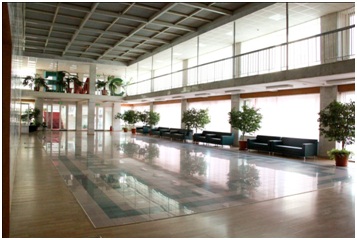 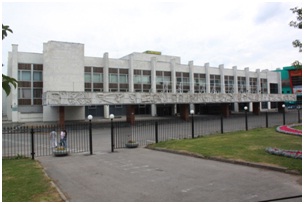 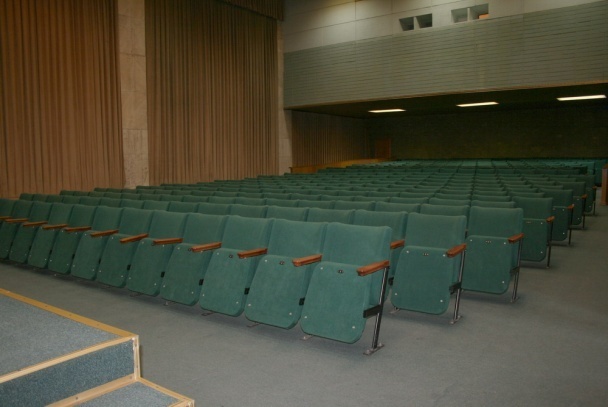 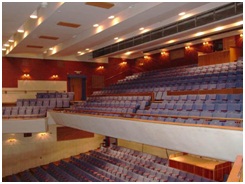 Приложение № 7Программа «БОЛЬШОГО ФИНАЛА»Международного конкурса-фестивалядетского литературно-художественного творчества«Начало in Moscow»15 ноября 2014г.10:00 Сбор, заезд и регистрация участников (регионы, страны мира). (Гостиница).12:00 Инструктаж по технике безопасности, правилам поведения, знакомство с            территорией. Творческие дела, знакомство друг с другом, знакомство с программой фестиваля.        Анкетирование.        Планерка Сопровождающих делегаций. (Гостиница).14:00 Обед. (На базе).15:30 -17:50 Мастер-классы по направлениям (мастер-классы формируются с учетом количества заявок о         желании принять в них участие. Если участников для проведения мастер-классов не набирается, то         мастер-класс данного направления будет совмещен с другим направлением – информация будет         сообщена дополнительно).        В мастер-классах могут принять участие как участники из регионов и стран мира, так и участники         Москвы и Московской области. 19:00 Ужин. (Гостиница).20:00 Вечернее знакомство по группам. (Гостиница). 21:30 Подведение итогов дня – РУС.22:00 Подготовка ко сну.22:30 Отбой.23:00  Планерка Сопровождающих делегаций. Планерка кураторов-вожатых.16 ноября 2014г.7:50  Подъем, утренний огонек, операция «Уют».8:10 Утренняя «Art-взбодрилка»  (проводится в форме тематической игры по станциям, для участников из          регионов России и стран мира).9:00 Завтрак. (Гостиница).10:00 Экскурсия в литературный музей. Обед – «сухой паек» (сопровождают – кураторы-вожатые).15:00 – 16:00 Работа в творческих группах с кураторами-вожатыми. Планерка Сопровождающих делегаций. 16:45 Ужин. (Гостиница).17:30 Поездка в театры Москвы (на миниавтобусах или метро) или свободная программа.23:00 Подведение итогов дня – мини РУС.17 ноября 2014г.8:00  Подъем, утренний огонек, операция «Уют».8:30 Утренняя «Art-взбодрилка»  (проводится в форме тематической игры по станциям, для участников из          регионов России и стран мира).9:30 Завтрак. (Гостиница).10:30 -12:00 Свободное время.12:30 Обед.14:30 Поездка в ЦКИ «Меридиан» на Гала-концерт.16:00-17:30 Гала-концерт в Большом зале ЦКИ «Меридиан».18:00 Ужин. (сухой паек)18:30 Литературный Диско-бал (с элементами «стартина») в ЦКИ «Меридиан». Планерка Сопровождающих делегаций. 22:30 Подведение итогов дня - РУС «Расставаясь не прощайтесь».23:30 Отбой.23:50  Планерка вожатых.18 ноября 2014г.9:30   Подъем, утренний огонек, операция «Уют».10:30 Завтрак.11:30 Подготовка к отъезду, сдача базы.13:00 Отъезд.В программе могут быть изменения и дополнения.«УТВЕРЖДАЮ»Исполнительный директор Национального фонда поддержкисоциальных инициатив «Содействие»____________________ И.Р. Саакян«______»__________________2014г.«УТВЕРЖДАЮ»Директор ГБУК г. Москвы «ЦКИ «Меридиан»______________________А.В. Зеленецкая«______»__________________2014 г.«УТВЕРЖДАЮ»Председатель правления Союза писателей России______________________В.Н. Ганичев«______»__________________2014 г.Мастерская Направление/ тема (из предложенных)Название конкурсного материала \ хронометражКоличество участников (если группа, то информация заполняется на каждого участника)Информация об УчастникеФИО\дата рождения (полный возраст, возрастная категория)1……                                                                  2…..Информация об УчастникеСтрана проживания\ город\ школа\ класс\ командирующая организация.1…                                                                     2…..Информация об УчастникеФактический адрес:1…                                                                     2…..Информация об УчастникеКраткая творческая биография1….                                                                   2…..Информация об УчастникеТелефон(ы):     E-mail:       vk.com:Контактная информация руководителя:Телефон(ы)Контактная информация руководителя:E-mailКонтактная информация родителей ФИО:       Телефон(ы):             E-mail:Откуда Вы узнали о Конкурсе-фестивале? Желание приехать на I этап (очная работа Мастерских) – заполняется Участниками из регионов РФ и стран мираЖелание приехать на «БОЛЬШОЙ ФИНАЛ» Убедительная просьба, внимательно заполнить все пункты заявки.Заявки принимаются до 22 сентября 2014 года на адрес Оргкомитета Конкурса-фестиваля: e-mail: Nachalo.Moscow@mail.ruУбедительная просьба, внимательно заполнить все пункты заявки.Заявки принимаются до 22 сентября 2014 года на адрес Оргкомитета Конкурса-фестиваля: e-mail: Nachalo.Moscow@mail.ruУбедительная просьба, внимательно заполнить все пункты заявки.Заявки принимаются до 22 сентября 2014 года на адрес Оргкомитета Конкурса-фестиваля: e-mail: Nachalo.Moscow@mail.ruС условиями Положения и участия ознакомлен и согласен __________________(Заявка на участие высылается в двух вариантах (в формате Word и сканированном виде)С условиями Положения и участия ознакомлен и согласен __________________(Заявка на участие высылается в двух вариантах (в формате Word и сканированном виде)С условиями Положения и участия ознакомлен и согласен __________________(Заявка на участие высылается в двух вариантах (в формате Word и сканированном виде)Фамилия….Имя…. Отчество…, Школа…, класс…, возраст…, Объединение…, Страна…, Город (регион)…. ФИО руководителя……, Контактный телефон…., электронная почта….. Тематика произведения…, Мастерская….,.. Направление…. Название творческой работы….